2022 SCHOOL GROUP ADVANCE SALE TICKET ORDER				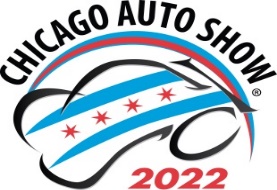  (Payment MUST be included with this form, if you are just reserving tickets, use the school group ticket reservation form)Our check in the amount of       $ 		        				  is enclosed.	       Please charge to our credit card $  	                             (20 ticket minimum)		  Visa		Cardholder Name 		  MasterCard 	Card Number 		  AMEX              	    		Authorization Signature 			 	     Expiration Date	CID#	     (3-4Digits	)	 	  		Billing Address 		  Please type or print the following information (shipping address): Organization:    			 Contact Person:  			 Shipping Address:   			 City:		                                                                                State:                           ZIP code:	 Phone number:  	                                E-mail: 		________________________________________	              (I will e-mail confirmation, please make sure your e-mail address is legible)Shipping option:               Pick Up at McCormick Place after February 7, 2022       (Orders received after Feb. 1, 2022 can NOT be shipped and must be picked up)Person authorized to pick up tickets: 	Send/make check payable to:Chicago Automobile Trade Association, 18W200 Butterfield Rd. - 630-495-2282 (tel)     630-495-2260 (fax)     rsammarco@drivechicago.comSchool group advance ticket sales are meant to be used for GROUP entries not individual admissions.  kkeepthis keep this in mind when ordering.